Уроки мужества, посвящённые героической профессии пожарных и спасателей. 1 сентября 2022 г. после общешкольной линейки  ребята вместе с классными руководителями отправились в классы, где прошли уроки мужества, посвящённые героической профессии пожарных и спасателей.Классные часы посетили - инспектор ОНД (отдел надзорной деятельности) МЧС России по РД  Рабаданов Абдулла Рабаданович и участковый Уполномоченный полиции Исмаилов Камиль Ганапиевич.Инспектор  Рабаданов А.Р. и участковый Уполномоченный полиции Исмаилов К.Г. в первый учебный день посетили открытые уроки по теме: «Основные правила по безопасности жизнедеятельности», в рамках которых учащимся напомнили основные правила поведения при пожаре, порядок безопасной эвакуации из зданий и помещений.Классные руководители 2-11 классов провели «Уроки мужества», посвященные героической профессии пожарных и спасателей, учащимся рассказали про «Книгу Памяти» МЧС России, в которой сохранена и увековечена память о сотрудниках ведомства, погибших при исполнении служебного, воинского, профессионального и гражданского долга.- На все времена в памяти сотрудников спасательного ведомства сохранятся имена, погибших при исполнении служебного долга. Смириться с потерей коллег невозможно, но мы будем помнить их, продолжать наше общее дело, - рассказал инспектор Рабаданов Абдулла Рабаданович. Также он подробно рассказал учащимся, как действовать в любой экстремальной ситуации и об основных задачах гражданской обороны. Сотрудники полиции и МЧС России пожелали всем ученикам, их исключительно безопасного нового учебного года и праздника – 1 сентября!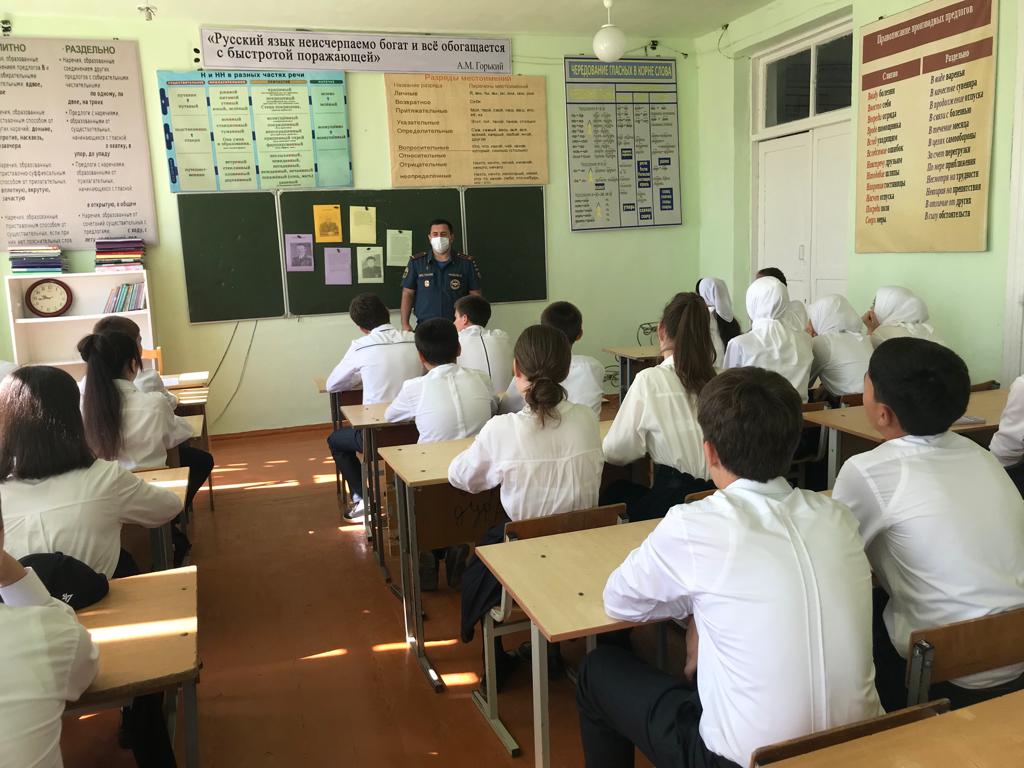 